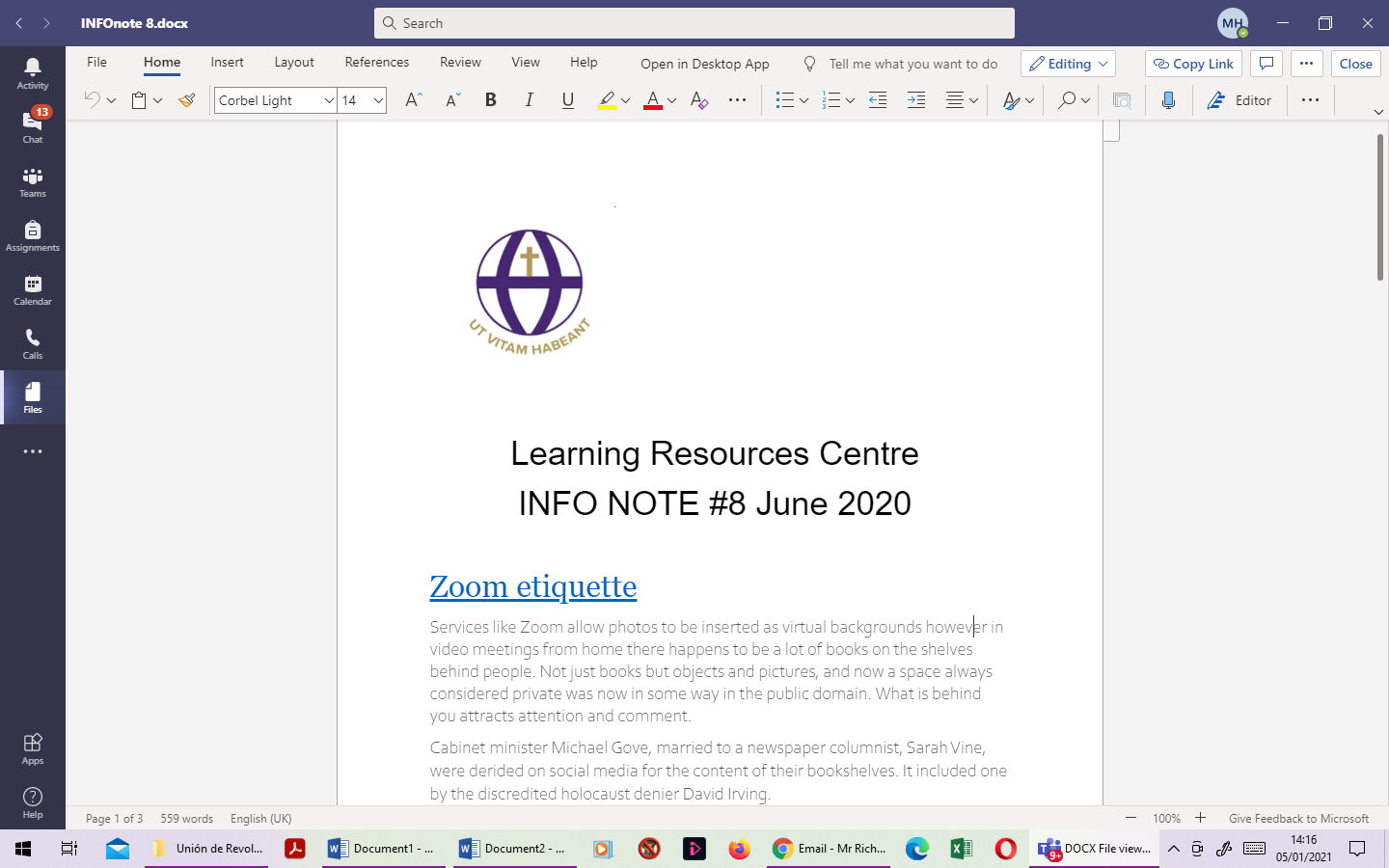 Learning Resources CentreWebsite of the weekWhat is Lawstuff?https://lawstuff.org.ukLawStuff provides free legal information to children and young people run by Coram Children’s Legal Centre, which provides more detailed information both over the phone and online.Bottom of FormWhat's on this site besides a Glossary, a collection of all the words that might be new to you?Police and law -   about law enforcement and the role of the Police. Children's Services - about the services provided to children & families aimed at keeping you safe.Education  - about education and issues surrounding going to school.Not from the UK for children who have come to the UK from a different country. Home and family - about family relationships and problems at home. At what age can I … looks at the age at which you can do certain things. Abuse and bullying - is about the different types of abuse and bullying. Sex, health and drugs - is about your sexual, physical and mental health. My rights is about your rights as a child. Online safety is how you can keep safe while online. 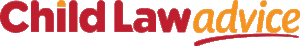 There is also a link [click here ] to the Child Law Advice Service website which provides legal advice to parents, carers and professionals. 